Закладка-уголок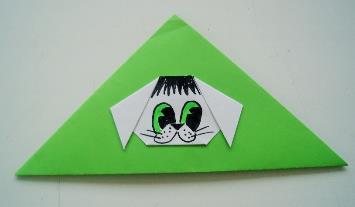 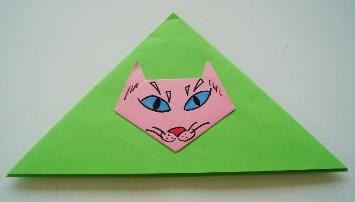 Ход выполнения работы:- рассмотреть образец;- из листа цветной бумаги форматом А4 сложить треугольник по схеме (см. Приложение 2);- закладку можно раскрасить фломастерами или украсить по желанию аппликацией (см. Приложение 3).Приложение 2Схема складывания закладки-треугольника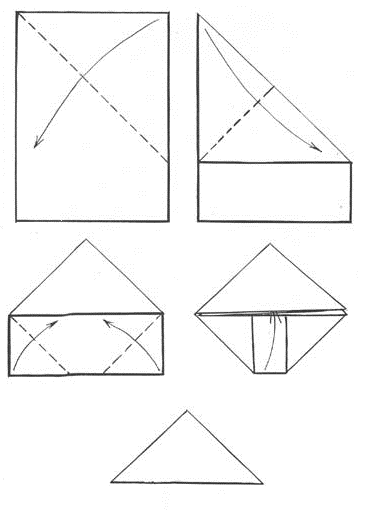 Приложение 3Схема складывания аппликации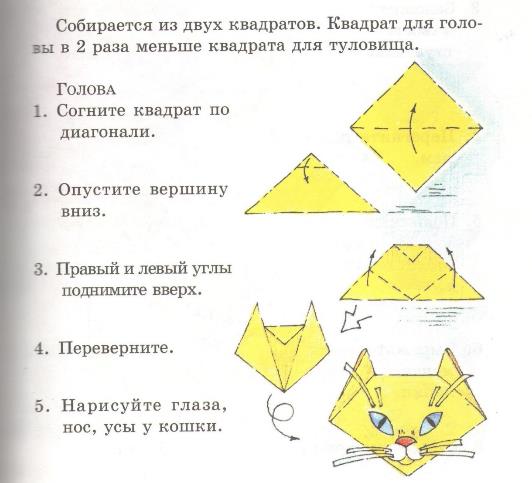 